Standard Operating Procedure (SOP)Research Purpose/ScopeClick here to enter text.Hazardous Chemicals/Hazard IdentificationImportant Chemical Hazard ConsiderationsImportant chemical specific reminders for the chemicals listed above (These considerations can be taken from chemical-specific Lab Safety Guidelines or Safety Data Sheets)Prior Approval/Reviews Required As they deem necessary, the PI/supervisor should insert here any prior approval or review needed before an individual can perform the operation/procedure.  No  Yes If Yes please list needed approvals/reviews:Please check all that apply. EHS 		COMS            	PI Building Manager 	Department 	HCCM/OAR Other:  If other please describe _________________________________________Special Handling and Storage RequirementsAny special handling or storage requirements not noted in other sections.Return all original chemical containers to appropriate storage areas following Harvard University Laboratory Chemical Storage GuideStorage Group: Click here to enter text;Store in original containers or other appropriate containers; Store primary containers in designated area and when possible, compatible secondary containment;Store away from incompatibles;Engineering Controls Please check all that apply Chemical fume hood 	Glove box 	Other: If other please describe _______________ Biosafety cabinet 	Exposure Control Device (Snorkel) 	 Slot hood 	Pressure and Vacuum Systems Other:  If other please describe _________________________________________Designated AreaWill this be done in a designated area?   Yes   NoIf Yes, please indicate location/area: _______________________________________Personal Protective Equipment (PPE)Use appropriate personal protective equipment (PPE):Wear a lab coat, a garment covering to the ankles, and closed-toed shoes,  ; (if possible, include splash/immersion protection info)Always consult Safety Data Sheet to ensure proper glove selectionGloves must be thoroughly inspected prior to each use.  Do not use damaged gloves;Change gloves whenever you suspect they have become contaminated;Use proper glove removal technique (without touching glove's outer surface) to avoid skin contact;Wash hands and forearms thoroughly with soap and water each time gloves are removed;Respirator – if a respirator must be used for the procedure contact EHS for additional assistanceAdditional PrecautionsPlease indicate here if there are any additional precautions not discussedDecontamination/Waste Disposal ProcedureDispose of  waste following Harvard University Hazardous Waste Procedures  Hazardous Waste Classification: Include any important considerations that they would need to be aware of, e.g., incompatible containers, materials, need for the chemical container to remain sealed…Wash hands and forearms thoroughly with soap and water before leaving the lab. Spill and Accident Procedure Before beginning workReview manufacturer’s Safety Data Sheet and additional chemical information at ehs.harvard.edu/safety-data-sheets-sds; Ensure that a written experimental protocol including safety information is available; Be familiar with general University emergency procedures in the EHS Lab Emergency Response Guide; Order the most dilute solutions available that will meet experimental needs. Order only the quantity that you need; Identify the location of the nearest eyewash and shower and verify that they are accessible; Locate and verify that appropriate spill cleanup materials are available, including the following:    First AidFor serious medical emergencies, go to the closest emergency room or call 911.SKIN CONTACTWash with plenty of tepid water for at least 15 minutes using the closest available sink, safety shower or drench hose. Remove any exposed clothing as well as any jewelry.Seek medical attention; EYE CONTACTUsing eyewash, flush eyes while holding eyelids open;Seek medical attention; INHALATION;Seek medical attention; INGESTIONNever give anything by mouth to an unconscious person as it can block their airway;Seek medical attention; Spill ResponseOUTSIDE FUME HOOD OR VENTILATED ENCLOSUREAlert others and evacuate to a safe distance and prevent entry.Assess spill hazard (location, volume, volatility, health risk, etc..) and follow guidance in Emergency Response Guide.Call Operations immediately for spills involving elemental mercury, any spill/hazard requiring respiratory protection to clean, spills where appropriate spill supplies are not available, spills that individuals are not comfortable cleaning, and/or spills has been released into the environment (down a drain, spilled outside, etc.). Contact the University Operations Center at (617) 495-5560 [HMS/HSDM (617) 432-1901]Remain in a safe location until EH&S or other response personnel arrive.If trained and confident, you may assist in the clean-up effort of small amounts, wearing PPE described above and using appropriate spill supplies.  Collect debris in appropriate container and move to your Satellite Accumulation Area. Label with appropriately completed hazardous waste tag and request a waste pickup.  INSIDE FUME HOOD OR VENTILATED ENCLOSURE (< 500 ml)If trained and confident, you may assist in the clean-up effort of small amounts, wearing PPE described above and using appropriate spill supplies.  Collect debris in appropriate container and move to your Satellite Accumulation Area. Label with appropriately completed hazardous waste tag and request a waste pickup. Otherwise close the fume hood sash and await support.Protocol/Procedure (Add lab specific Protocol/Procedure here)Attach or insert the instructions to be followed in performing the procedure.  The steps should be detailed and should include prohibited activities and cautionary statements, where applicable. Add appropriate lab-specific information here describing how this material(s) is going to be used.  E.g., name of protocol, frequency done, scale, temperature, etc.  Click here to enter text.Reference(s):(please include all web and text-based references used in this document)Click here to enter text.NOTEDocumentation of Training (signature of all users is required)Principal Investigator or Lab Supervisor SOP ApprovalPrint name _________________________Signature___________________________    Approval Date:I have read and understand the content of this SOP:SOP Title:Click here to enter text.Date:Click here to enter a date.Principal Investigator:Click here to enter text.SOP Written By:Click here to enter text.Lab Phone:Click here to enter text.Location(s) covered by this SOP:Click here to enter text.Location(s) covered by this SOP:(Building/Room Number)Hazardous Chemicals UsedAcutely Toxic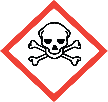 Corrosive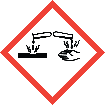 Flammable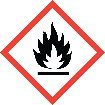 Oxidizer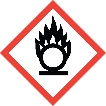 Irritant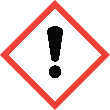 Explosive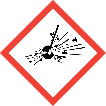 Health Hazard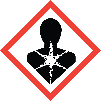 Compressed Gas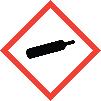 Environmental Hazard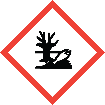 NameSignatureDateClick here to enter text.Click here to enter a date.Click here to enter text.Click here to enter a date.Click here to enter text.Click here to enter a date.Click here to enter text.Click here to enter a date.Click here to enter text.Click here to enter a date.Click here to enter text.Click here to enter a date.Click here to enter text.Click here to enter a date.Click here to enter text.Click here to enter a date.Click here to enter text.Click here to enter a date.Click here to enter text.Click here to enter a date.Click here to enter text.Click here to enter a date.Click here to enter text.Click here to enter a date.Click here to enter text.Click here to enter a date.Click here to enter text.Click here to enter a date.